Дидактическое пособие«Музыкальные кубики»Шадрина Людмила Петровна,музыкальный руководительс. Усть-КишертьДидактическое пособие«Музыкальные кубики»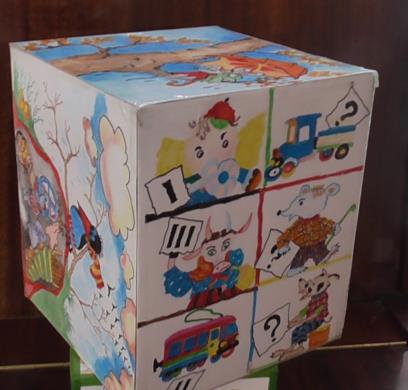 Людмила Петровна ШадринаДидактическое пособие предназначено для работы с детьми 3-4 года, 5-6 лет, 6-7 лет вовремя непосредственной образовательной музыкальной деятельности, а также во время самостоятельной музыкальной деятельности для закрепления полученных знаний.Пояснительная записка: пособие предназначено для закрепления полученных знаний по всем видам музыкальной деятельности. На каждой стороне музыкального кубика имеется определённое задание, имеются правила, игровые действия. Основное игровое действие –отгадывание – присутствует в каждом задании. Оно помогает в интересной форме закрепить пройденное ранее. Данное пособие могут использовать не только музыкальные руководители, но также воспитатели.Цель: Развивать познавательный интерес у детей к музыке.Задачи:1.Обучающие:- учить отвечать на вопросы;- учить определять: танец, песню, музыкально – дидактическую игры, произведения по слушанию.2.Развивающие:-развивать память, мышление, внимательность, логическое мышление;3. Воспитательные:- воспитывать эмоциональную отзывчивость на музыку;-  воспитывать сообразительность, самостоятельность; - воспитывать уверенность;Ход игры. На музыкальном занятии педагог предлагает поиграть в музыкальную игру. Показывает детям пособие: «музыкальный кубик», на котором изображены на каждой стороне кубика -разные картинки. Педагог бросает кубик на стол. Когда кубик остановился, педагог предлагает кому-либо из детей угадать, что изображено на картинке. Ребёнок отвечает, дети определяют, что они будут выполнять. К примеру на картинке – рисунок знакомой песни, дети исполняют её, если на кубике выпадает дидактическая игра, дети угадывают, а затем проигрывают все вместе, если на картинке нарисованы танцующие дети, дети выбирают какой танец они будут танцевать и с какими атрибутами: ленточками, платочками, листочками, шуршалками. Допустим на картинке нарисован рисунок с пейзажем осенним, дети называют произведение по слушанию. Принцип игры прост: дети бросают кубик, определяют, что они будут выполнять, глядя на картинку кубика. Такие «музыкальные кубики» изготовлены нами во всех возрастных группах: вторая младшая группа, средняя, старшая, подготовительная.«Музыкальные кубики» изготовлены из картонных коробок квадратной формы. Отдельно рисуются картинки с заданиями, слегка приклеиваются к картонной коробке, затем прозрачным скотчем проклеивают все стороны кубика. Получается очень яркое дидактическое пособие, которым дети занимаются с удовольствием.                        Кубик на весеннюю тематику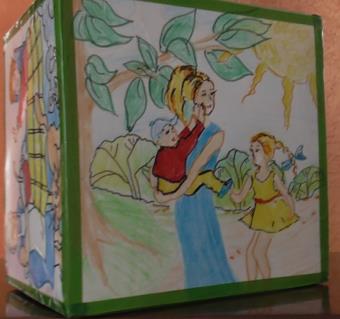 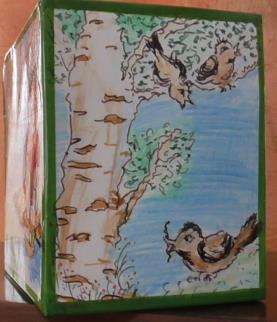 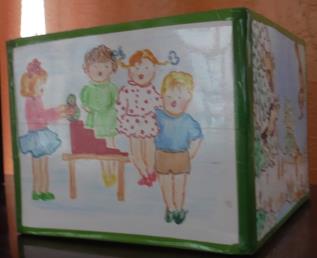 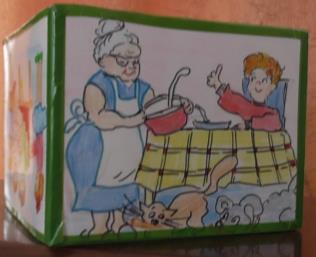 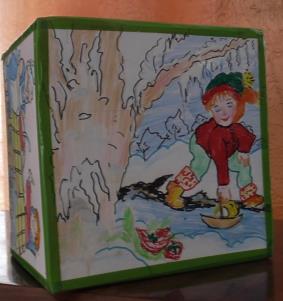 Развивающий музыкальный кубик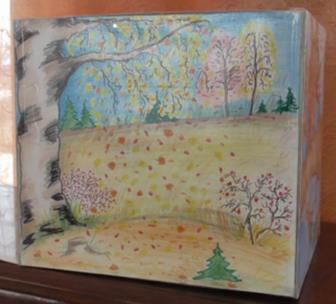 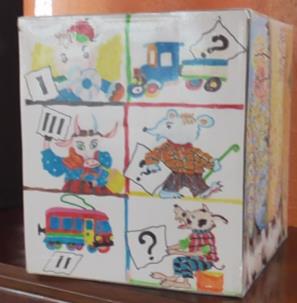 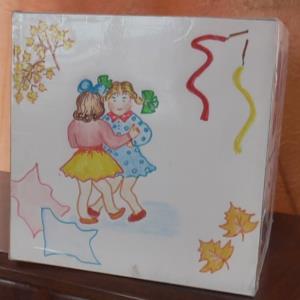 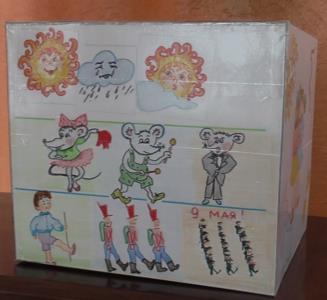 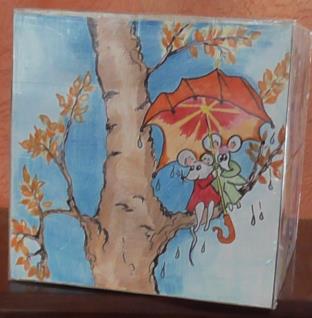 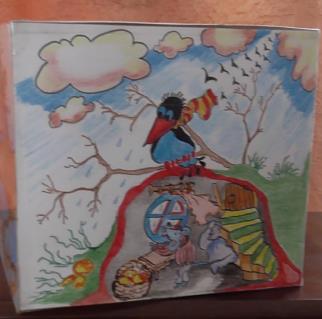 